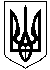 КОМУНАЛЬНА УСТАНОВА «ОЛЕКСАНДРІЙСЬКИЙ РАЙОННИЙ ЦЕНТР ІЗ ОБСЛУГОВУВАННЯ ЗАКЛАДІВ ОСВІТИ»  ОЛЕКСАНДРІЙСЬКОЇ РАЙОННОЇ РАДИ  КІРОВОГРАДСЬКОЇ ОБЛАСТІвул. 6-го Грудня, .  Олександрія, Кіровоградська область, 28000, тел./факс 05 (235) 7-40-39, е-mail:   inbox6@olex.kr-admin.gov.ua,   код ЄДРПОУ 42699413__________ № ____Керівникам закладів освітиПро обласний педагогічний Форум	Обласний педагогічний Форум відбудеться 25 серпня 2020 року з 10.00 до 14.30 години в режимі он-лайн і буде доступний за посиланням на офіційному сайті управління освіти та науки Кіровоградської обласної державної адміністрації в розділі новин за посиланням: http://osvita.kr-admin.gov.ua (для всіх бажаючих). Додаток: Програма форуму додається на 7 арк. в 1 прим.Директор					          Валентина ІЛЬЮЩЕНКОВАПрограма обласного педагогічного Форуму «Освіта: Нові виклики та завдання»Час проведення: 10.00 -	 14.30		Дата проведення: 25 серпня  2020 р.Програма роботи секційобласного освітянського форуму «Освіта: Нові виклики та завдання»25 серпня 2020 року, режим On-line 12.30-14.30Секція 1 Робота закладів освіти області в нових умовах (для керівників органів управління освітою райдержадміністрацій, виконавчих комітетів міських рад міст обласного значення, міських, селищних, сільських рад об'єднаних територіальних громад, керівників та працівників закладів освіти області)1. Організація протиепідемічних заходів в закладах освіти області в умовах адаптивного карантину у 2020/2021 навчальному році	Олена Черненко, начальник управління державного нагляду за дотриманням санітарного законодавства Головного управління Держпродспоживслужби в області	2. Підсумки впровадження системи HACCP на харчоблоках, їдальнях закладів освіти області протягом 2019/2020 навчального року та забезпечення постійного підтримування функціонування вищезазначених принципів у новому навчальному році.	Руслан Крайносвіт, начальник відділу безпечності харчових продуктів Головного управління Держпродспоживслужби в області	3. Рекомендації щодо вирішення безпекових питань під час організації освітнього процесу у 2020/2021 навчальному році.	Сергій Бочарніков, начальник відділу ювенальної превенції Головного управління Національної поліції у Кіровоградській області.	4. Забезпечення охорони та умов праці, навчання в закладах освіти області.	Розалія Подплетня, головний спеціаліст відділу закладів освіти управління освіти і науки облдержадміністрації	5. Про реалізацію проєкту «Безпечна і розумна школа»	Альона Плам, головний спеціаліст сектору ліцензування та ресурсного забезпечення управління освіти і науки облдержадміністраціїМодератори: Лідія Шатна, заступник начальника управління освіти і науки облдержадміністрації;Розалія Подплетня, головний спеціаліст відділу закладів освіти управління освіти і науки облдержадміністрації.Приєднатись до секційного засідання:https://meet.google.com/abc-cabp-uiuСекція 2.  Особливості організації освітнього процесу у 2020 році: методичний аспект  (для керівників. Педагогів закладів освіти) 1. Організація дистанційного навчання в закладах освіти області.Ольга Литвиненко, завідувач навчально-методичного центру дистанційного навчання комунального закладу "Кіровоградський обласний інститут післядипломної педагогічної освіти імені Василя Сухомлинського"2.Дистанційне навчання: виклики та шляхи реалізації.Наталія Мердак, заступник директора КЗ «НВО №25 ЗШ І-ІІІ ступенів, природничо-математичний ліцей, центр позашкільного виховання «Ліра» Кіровоградської міської ради 3. Професійний стандарт за професією «Керівник закладу загальної середньої освіти». Олена Половенко, завідувач центру освітнього менеджменту та координації діяльності методичних служб КЗ «КОІППО імені Василя Сухомлинського»4. Всеукраїнський конкурс «Учитель року» в  номінації «Керівник закладу освіти».Валентина Трубіна, методист центру освітнього менеджменту та координації діяльності методичних служб КЗ «КОІППО імені Василя Сухомлинського»Модератор: Олена Половенко,  завідувач центру освітнього менеджменту та координації діяльності методичних служб КЗ «КОІППО імені Василя Сухомлинського» (м.т.0969864634)Приєднатись до секційного засідання:
https://zoom.us/j/94504625548?pwd=NWN0Q1A3RC8yM1BVbVVMVUtHdk8yUT09 
Ідентифікатор секції: 945 0462 5548
Код доступу: 20202Секція 3.  Науково-методичне забезпечення та сучасні підходи викладання математики у закладах освіти  області в 2020-2021 навчальному році (для голів районних методичних об’єднань вчителів математики)Нормативне та науково-методичне забезпечення викладання математики  в закладах освіти області в умовах освітньої реформи УкраїниЛюбов Ткаченко, методист науково-методичної лабораторії природничо-математичних дисциплін КЗ «КОІППО імені Василя Сухомлинського»Шляхи формування математичної компетентності у дітей шкільного та молодшого шкільного віку.Наталія Гагаріна, старший викладач кафедри дошкільної та початкової освіти КЗ «КОІППО імені Василя Сухомлинського», кандидат педагогічних наук Сучасні підходи викладання математики в сільській школі.Валентина Руденко, вчитель математики Марянівської загальноосвітньої школи І-ІІІ ступенів Маловисківської районної ради Кіровоградської області, заслужений учитель УкраїниЗ досвіду організації підготовки здобувачів освіти до зовнішнього незалежного оцінювання навчальних досягнень  з математики:Олена Свириденко, вчитель математики комунального закладу «Центральноукраїнськийнауковий ліцей-інтернат Кіровоградської обласної ради», заслужений учитель УкраїниІнноваційні підходи до викладання математики в закладах професійно-технічної освіти.Наталія Кривенко, викладач математики Кропивницького ВПТУ  Модератор: Любов Ткаченко, методист науково-методичної лабораторії природничо-математичних дисциплін КЗ «КОІППО імені Василя Сухомлинського» (м.т.0950120849) Приєднатись до секційного засідання:
https://zoom.us/j/91033588780?pwd=VFFlMzNNT2pXMnB4MFJsNENtc0N1UT09 
Ідентифікатор секції: 910 3358 8780
Код доступу: 20204Секція 4. Реалізація принципу наступності дошкільної та початкової освіти в умовах Нової української школи (для керівників методичних формувань педагогічних працівників закладів дошкільної освіти та вчителів початкових класів).Партнерська взаємодія в рамках наступності в закладах дошкільної освіти та початкової школи. Наталія Тарапака, завідувач кафедри дошкільної та початкової освіти КЗ «КОІППО імені Василя Сухомлинського», кандидат педагогічних наук, доцентФормування психологічної зрілості, життєвих компетентностей та готовності старших дошкільників до навчання в Новій українській школі.Ольга Клепацька, директор дошкільного навчального закладу (ясла-садка) №74 «Золотий півник» комбінованого типу Новенської селищної радиОрганізація дистанційного навчання для початкової школи: методичний аспект.Ольга Литвиненко, завідувач навчально-методичного центру дистанційного навчання КЗ «КОІППО імені Василя Сухомлинського»Нормативне та науково-методичне забезпечення викладання предметів та інтегрованих курсів у початкових класах закладів загальної середньої освіти. Вікторія Кондратова, доцент кафедри дошкільної та початкової освіти КЗ «КОІППО імені Василя Сухомлинського», кандидат педагогічних наукОсобливості реалізації першого (1-2 класи) та другого (3-4 класи) циклів навчання в умовах Нової української школи.Вікторія Кондратова, доцент кафедри дошкільної та початкової освіти КЗ «КОІППО імені Василя Сухомлинського», кандидат педагогічних наукФормувальне оцінювання у початкових класах – шлях до успішного навчання (з досвіду роботи)Юлія Шумейко, методист початкової освіти міського методичного кабінету Світловодської міської ради, вчитель початкових класів загальноосвітньої школи І-ІІІ ступенів №10 Світловодської міської ради Кіровоградської областіМодератори: Наталія Тарапака, завідувач кафедри дошкільної та початкової освіти КЗ «КОІППО імені Василя Сухомлинського», кандидат педагогічних наук, доцент; (м.т.0663380048)Вікторія Кондратова, доцент кафедри дошкільної та початкової освіти КЗ «КОІППО імені Василя Сухомлинського», кандидат педагогічних наук.(м.т.0984839695)Приєднатись до секційного засідання:
https://zoom.us/j/99727531326?pwd=c2F5TTMrYlZVbndiTENtQUdPc3RyZz09 
Ідентифікатор секції: 997 2753 1326
Код доступу: 20205Секція 5.  Організаційно-методичні засади діяльності інклюзивно-ресурсних центрів  в контексті запровадження інклюзивного та спеціального навчання (для директорів ІРЦ) 1. Діяльність інклюзивно-ресурсних центрів в контексті запровадження інклюзивного та спеціального навчання.Червонець Інна, завідувач ресурсного центру підтримки інклюзивної освіти КЗ «КОІППО імені Василя Сухомлинського»2. Професійна психолого-педагогічна діагностика дітей з особливими освітніми потребами.Бражнікова Тетяна, методист ресурсного центру підтримки інклюзивної освіти КЗ «КОІППО імені Василя Сухомлинського» 3. Запровадження механізму надання інтегрованих освітніх послуг і соціалізації дітей з особливими освітніми потребамиДорошенко Олена, директор комунальної установи «Інклюзивно-ресурсний центр №1» міської ради міста Кропивницького4. Організаційно-методична діяльність інклюзивно-ресурсного центруШостак Людмила, директор комунального закладу «Міський інлюзивно-ресурсний центр» Новоукраїнської міської ради Кіровоградської областіМодератор: Інна Червонець, завідувач ресурсного центру підтримки інклюзивної освіти  КЗ «КОІППО імені Василя Сухомлинського»(м.т.0999414180)Приєднатись до секційного засідання:
https://zoom.us/j/99232145276?pwd=czZvWGh1ay91bW1rcmdiWXdROXo2dz09 
Ідентифікатор секції: 992 3214 5276
Код доступу: 20206 Секція 6. Позашкільна освіта у нових умовах (для керівників закладів позашкільної освіти)Вітання учасникам конференціїОлена Биковська, президент Міжнародної асоціації позашкільної освіти, завідувач кафедри позашкільної освіти Національного педагогічного університету імені М.П. Драгоманова, заслужений діяч науки і техніки України, доктор педагогічних наук, професор	Позашкільна освіта Кіровоградщини у сучасних умовахОльга Тимко, головний спеціаліст відділу закладів освіти Управління освіти і науки Кіровоградської обласної державної адміністрації	Про Особливості організації освітнього процесу в закладах позашкільної освіти в умовах реформи місцевого самоврядування, модернізації освіти та пандемії коронавірусу «Covid-19»Ганна Суркова, директорка Комунального позашкільного навчального закладу «Кіровоградський обласний центр дитячої та юнацької творчості»Про заняття гуртків туристсько-краєзнавчого напряму в умовах карантинних обмеженьАндрій Лісота, директор Комунального позашкільного навчального закладу «Кіровоградський обласний центр туризму, краєзнавства, екскурсії учнівської молоді»Інвайти сьогодення від юних винахідників Кіровоградщини Неля Мазур, виконавчий директор Кіровоградської Малої академії наукПро забезпечення соціальних стандартів та гарантій для позашкільних навчальних закладів, вагомої складової надання якісних освітніх послуг Сергій Петров, в.о. голови обкому Кіровоградської обласної організації Профспілки працівників освіти і науки України	 Про програмно-методичне забезпечення позашкільної освіти в умовах модернізації освітнього процесуЛариса Дейдиш, керівник сектору позашкільної освіти відділу наукового та навчально-методичного забезпечення змісту позашкільної освіти та виховної роботи Державної наукової установи «Інститут модернізації змісту освіти»Про забезпечення якості освіти в позашкільних навчальних закладах під час адаптивного карантинуЛілія Синчук, начальник Управління Державної служби якості освіти у Кіровоградській області	Про науково-дослідний компонент діяльності закладів позашкільної освіти в сучасних умовахІнна Краснощок, кандидат педагогічних наук, доцент кафедри педагогіки та менеджменту освіти Центральноукраїнського державного педагогічного університету Імені Володимира ВинниченкаМодератор: Ганна Суркова, директорка Комунального позашкільного навчального закладу «Кіровоградський обласний центр дитячої та юнацької творчості» (м.т. 0506882729)
Приєднатись до секційного засідання: https://us02web.zoom.us/j/85325495079 Ідентифікатор секції: 853 2549 5079Секція 7 Особливості організації освітнього процесу у закладах професійної (професійно-технічної) та фахової передвищої освіти (для керівників, викладачів, майстрів  закладів П(ПТ)О та ФПО)1. Виконання показників регіонального замовлення на підготовку кваліфікованих робітників у 2020-2021 н.р. Володимир Левошко,  головний спеціаліст відділу закладів освіти управління освіти і  науки облдержадміністрації2. Досвід та перспективи впровадження елементів дуального навчання у закладах професійної (професійно-технічної) освіти регіону Олег Вєтров, директор  професійно-технічного училища   № 36 смт Новгородка3. Організація  освітнього процесу у закладах П(ПТ)О у 2020-2021 навчальному році: методичний аспект Алла Шолудько, директор  навчально-методичного кабінету професійно-технічної освіти у Кіровоградській областіОксана Гарбар, методист навчально-методичного кабінету професійно-технічної освіти у Кіровоградській області4. Про участь закладів П(ПТ)О у Всеукраїнських конкурсах фахової майстерності серед здобувачів професійної освіти  та Всеукраїнському конкурсі професійної майстерності «Worldskills Ukraine» у 2020-2021 навчальному роціНаталія Спірідонова, методист навчально-методичного кабінету професійно-технічної освіти у Кіровоградській областіПроведення тарифікації в закладах професійної (професійно-технічної) освіти у 2020-2021 навчальному році.	Завершення в закладах професійної (професійно-технічної) освіти фінансового 2020 року.Передача закладів професійної (професійно-технічної) освіти з державної у комунальну власніть в контексті реформування професійно-технічної освіти.Тетяна Ляшенко, головний бухгалтер управління освіти і  науки облдержадміністраціїМодератори: Володимир Левошко, головний спеціаліст відділу закладів освіти управління освіти і  науки облдержадміністрації;Алла Шолудько, директор  навчально-методичного кабінету професійно-технічної освіти у Кіровоградській областіПриєднатись до секційного засідання: https://us02web.zoom.us/j/83235964707Ідентифікатор секції:  832 3596 4707Код доступу: 1234- 9.00 – 10.00Підключення. Реєстрація учасників в он-лайн10.00 - 12.00 Пленарна частина «Освіта: нові виклики та завдання»12.30 - 14.30 Секційні засідання у режимі он-лайнСекція 1 Робота закладів освіти області в нових умовах (для керівників органів управління освітою райдержадміністрацій, виконавчих комітетів міських рад міст обласного значення, міських, селищних, сільських рад об'єднаних територіальних громад, керівників та працівників закладів освіти області)12.30 - 14.30 Секційні засідання у режимі он-лайнСекція 2.  Особливості організації освітнього процесу у 2020 році: методичний аспект  (для керівників, вчителів закладів освіти) 12.30 - 14.30 Секційні засідання у режимі он-лайнСекція 3.  Науково-методичне забезпечення та сучасні підходи викладання математики у закладах освіти  області в 2020-2021 навчальному році (для голів районних методичних об’єднань вчителів математики)12.30 - 14.30 Секційні засідання у режимі он-лайнСекція 4. Реалізація принципу наступності дошкільної та початкової освіти в умовах Нової української школи (для керівників методичних формувань педагогічних працівників закладів дошкільної освіти та вчителів початкових класів)12.30 - 14.30 Секційні засідання у режимі он-лайнСекція 5.  Організаційно-методичні засади діяльності інклюзивно-ресурсних центрів  в контексті запровадження інклюзивного та спеціального навчання (для директорів ІРЦ) 12.30 - 14.30 Секційні засідання у режимі он-лайнСекція 6. Позашкільна освіта у нових умовах (для керівників закладів позашкільної освіти)12.30 - 14.30 Секційні засідання у режимі он-лайнСекція 7 Особливості організації освітнього процесу у закладах професійної (професійно-технічної) та фахової передвищої освіти (для керівників, викладачів, майстрів закладів П(ПТ)О та ФПО)12.30 - 14.30 Секційні засідання у режимі он-лайн